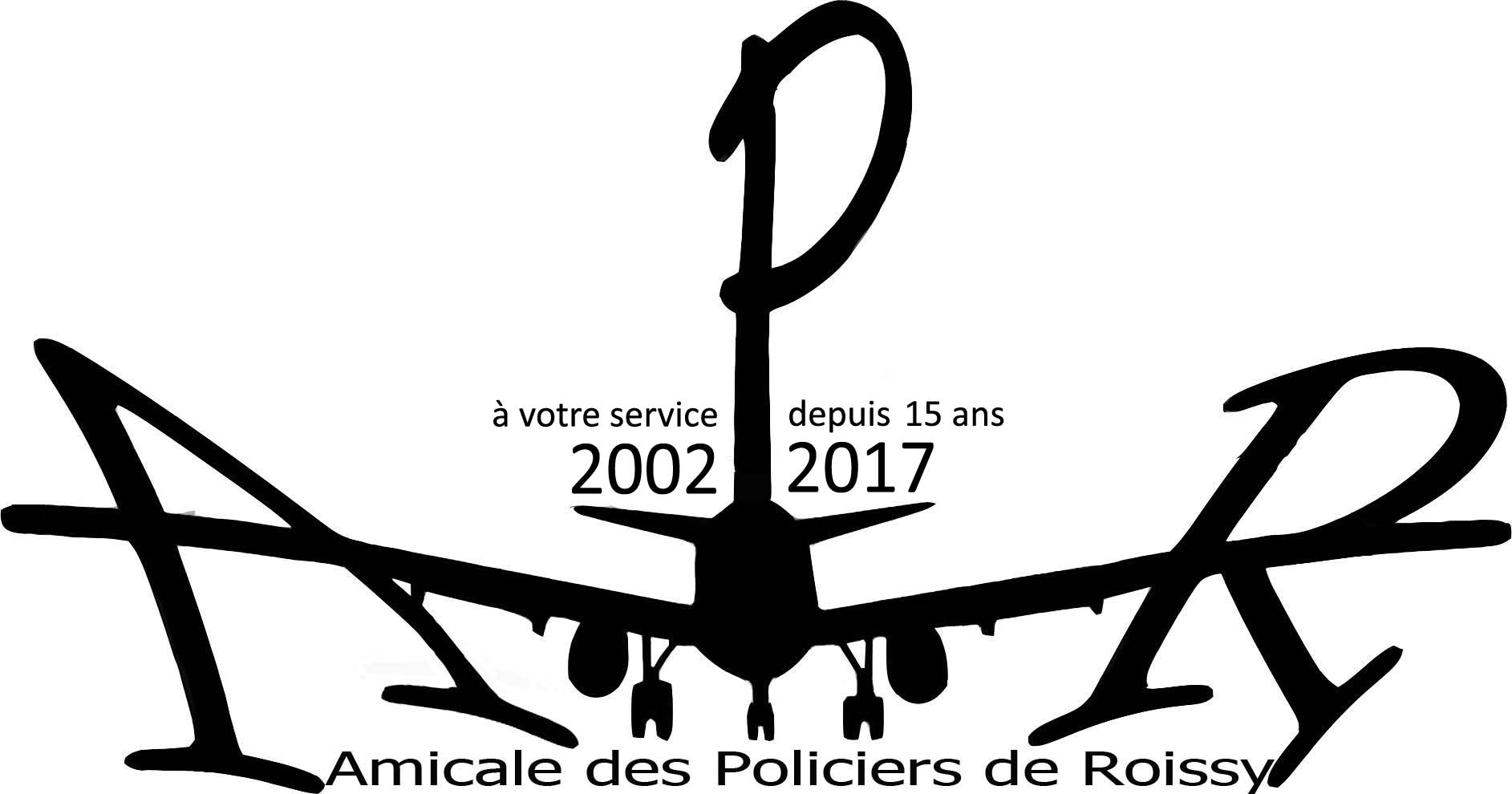 TARIF  2022SPEED PARK (proposé à tous) : Billetterie Une fois les places récupérées à l’Amicale, rendez-vous à :- JAUX (60) – HENIN BEAUMONT (62)  ou  CONFLANS SAINTE HONORINE (78), TORCY (77)Karting (10 minutes) ou Bowling ou Billard ou «Laser» : Tarif adhérent =  5  €, autres = 5,4 €CINEMAS (proposé à tous) : Dans la limite des places disponibles et de l’enveloppe prévue*  SALLE  DE  SPORT  PLANET-FIT ( ST MARD )  (1)(*)Abonnement valable 12 mois de date à dateTarif  adhérent : 320 €      /  Tarif non adhérent :   350 €LA  MER  DE  SABLE –    (proposé à tous) (1)(*)Vérifiez sur le site avant de vous y rendrePARC ASTERIX – (proposé à tous) (1)(*)Vérifiez sur le site avant de vous y rendre      (pour une visite UNIQUEMENT en semaine hors week-ends et 18-04-22)FRANCE  MINIATURE –     (proposé à tous) (1)(*)Vérifiez sur le site avant de vous y rendreMUSEE  GREVIN –    (proposé à tous) (1)(*)Vérifiez sur le site avant de vous y rendre. JARDIN D’ACCLIMATATION –   ( proposé à tous) (1)(*)Vérifiez sur le site avant de vous y rendre. ZOO – PARC de THOIRY     (proposé à tous) (1)(*)Vérifiez sur le site avant de vous y rendre. Visite réserve africaine en véhicule, jardin zoologique et botanique à pied et châteauZOO – Parc zoologique de Paris    (proposé à tous) (1)(*)Vérifiez sur le site avant de vous y rendre. Zoo Parc de Beauval      (proposé à tous)  (1)(*)Vérifiez sur le site avant de vous y rendre. Sherwood Parc      (proposé à tous)  (1)(*)Vérifiez sur le site avant de vous y rendre. Le Puy du Fou      (proposé à tous)  (1)(*)Vérifiez sur le site avant de vous y rendre. LE FUTUROSCOPE      (proposé à tous) (1)(*)Vérifiez sur le site avant de vous y rendre.(1) = subventionné (pour les adhérent.e.s uniquement), 1 fois par an et    dans la limite des places disponibles  (*) = jusqu’à épuisement des stocksLes Tarifs pourront évoluer en cours d’année suivant les conditions d’achatAdresse postale :Amicale des Policiers de Roissy6 Rue des Bruyères, B.P.  2010695711 ROISSY CedexTel. : 01.48.62.05.31.amicaledespoliciersderoissy@interieur.gouv.fr / http://www.apr95.asso.frTARIFPathé-GaumontU.G.C.BilletBilletAdhérent7.9 €6,20 €Autre8.9 €7,20 €TARIFPUBLICADHERENTAUTRETarif Unique 2021-202227,5 € (adulte) ou 22 € (enfant 3 à 11 ans)12,5 €18,60 €TARIFPUBLICADHERENTAUTRE  Tarif Unique 2021-202253 € (adulte) ou 45 € (enfant 3/11 ans)35,00 €41,10 €Visite du 09-04 au 08-051 billet acheté = 1 billet enfant de moins de 12 ans offert au Parc TARIFPUBLICADHERENTAutreTarif Unique 23 € (adulte) ou 16 € (enfant 4/14 ans)10,00 €15,50 €TARIFPUBLICADHERENTAutreTarif Unique24,5 € (adulte) ou 18,5 € (enfant 6/14 ans)12,00 €17,00 €TARIFPUBLICADHERENTAutreAll Inclusive : entrée + accès illimité37,00 €26,00 €29,00 €TARIFPUBLICADHERENTAutre29 € (Adulte) ou 23 € (Enfant 3/11 ans)21 €  / 16 €26 € / 21 €TARIFPUBLICADHERENTAutreADULTE20 €12.5 €15 €ENFANT (3 – 11 ans) 15 €8 €11.25 €TARIFPUBLICADHERENTAutre1 Jour : Adulte / Enfant36 € / 29 €23 / 17 € 29 / 23 €1 Jour : Adulte / Enfant36 € / 29 €25 / 19 € 31 / 25 €2 Jours consécutifs : Adulte 54,00 €37,543,52 Jours consécutifs : Adulte / Enfant54 € / 43,5 €40,5 / 32,5 €46,5 / 37 ,5 €TARIFPUBLICADHERENTAutreADULTE27,50 €17,50 €21,50 €ENFANT  (3 à 11 ans ou – de 1,40 m)18,50 €13,00 €16,00 €TARIFPUBLICADHERENTAutreADULTE47,00 €31,00 €37,05 €ENFANT  (3 à 13 ans)34,00 €21,00 €26,60 €TARIFPUBLICADHERENTAutreADULTE53,00 €30,00 €36,00 €ENFANT (5 – 12 ans) 43,00 €30,00 €36,00 €